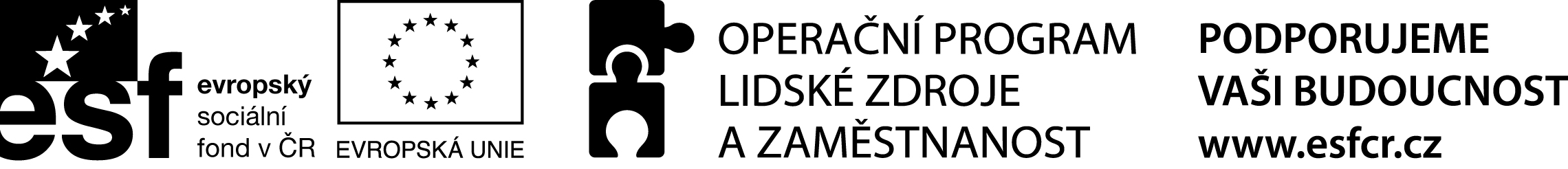 Město JilemniceMasarykovo nám. 82, 514 01  JilemniceIČ 00275808tel. 481 565 111Zápis z jednání s dr. Slukovou k metodice standardizace OSPOD v Jilemnici - KA1vytvářené v rámci projektu „Standardizace OSPOD v Jilemnici“ konané dne 23. října 2014 v kanceláři OSVPřítomni: dle prezenční listinyMetodika pro personálOdsouhlasena finální podoba bez dalších úprav. Dr. Sluková dodá Metodiku 2x v tištěné podobě a 2x na CD. Pracovnice OSPOD mají metodiku pro účely ověřování v praxi v elektronické podobě uloženu každá ve svém PC.Metodika pro občanyMetodika pro personál byla redukována do verze pro občany. Přímo v textu provedeny takové úpravy, aby byla metodika standardizace srozumitelná veřejnosti a zároveň byly vyřazeny věci, které slouží pro interní potřebu.Domluvené úpravy budou zkompletovány a odsouhlaseny po mailu. Zajistí dr. Sluková.Finální verzi dr. Sluková předloží 2x v tištěné podobě a 2x na CD.Metodika pro občany bude zveřejněna na webových stránkách města Jilemnice a vyvěšena na nástěnce v 1. patře. Graf č. 1 bude zalaminován a umístěn na nástěnku ke směrovým tabulím. Přehledně znázorňuje kontaktní osoby OSPOD a jejich působnost. Zajistí Kandl.Webové stránky OSPOD KA5Probíhají práce na naplňování nového webu.Celková podoba webových stránek se průběžně upravuje v návaznosti na nově vytvořenou metodiku.Kritéria ověřování standardůVýchodiskem pro nastavení kritérií ověřování je Analýza stávajícího systému zpracovaná v květnu 2014.Konkrétní kritéria:Informace a informovanostVzdělávání zaměstnancůNavýšení počtu zaměstnanců (minimálně udržení 2 nových pracovníků OSPOD i po skončení projektu)Navýšení hodin supervizeV Jilemnici 23. října 2014Zapsal: Bc. Jaroslav Kandl, koordinátor I.